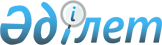 О внесении изменения в постановление Правительства Республики Казахстан от 7 августа 2001 года № 1039
					
			Утративший силу
			
			
		
					Постановление Правительства Республики Казахстан от 24 ноября 2009 года № 1920. Утратило силу постановлением Правительства Республики Казахстан от 29 августа 2019 года № 637
      Сноска. Утратило силу постановлением Правительства РК от 29.08.2019 № 637.
      В соответствии с Законом Республики Казахстан от 19 января 2001 года "О государственном оборонном заказе" Правительство Республики Казахстан ПОСТАНОВЛЯЕТ:
      1. Внести в постановление Правительства Республики Казахстан от 7 августа 2001 года № 1039 "Отдельные вопросы оборота военного имущества" следующее изменение:
      в абзаце первом пункта 5 слова "уполномоченным предприятием, осуществляющим" заменить словами "уполномоченной организацией, осуществляющей".
      2. Настоящее постановление вводится в действие со дня подписания.
					© 2012. РГП на ПХВ «Институт законодательства и правовой информации Республики Казахстан» Министерства юстиции Республики Казахстан
				
Премьер-Министр
Республики Казахстан
К. Масимов